МУНИЦИПАЛЬНОЕ АВТОНОМНОЕ ДОШКОЛЬНОЕ ОБРАЗОВАТЕЛЬНОЕ УЧРЕЖДЕНИЕ «ДЕТСКИЙ САД №104» КОРПУС 2Краткосрочный проект«Удивительные секреты погоды»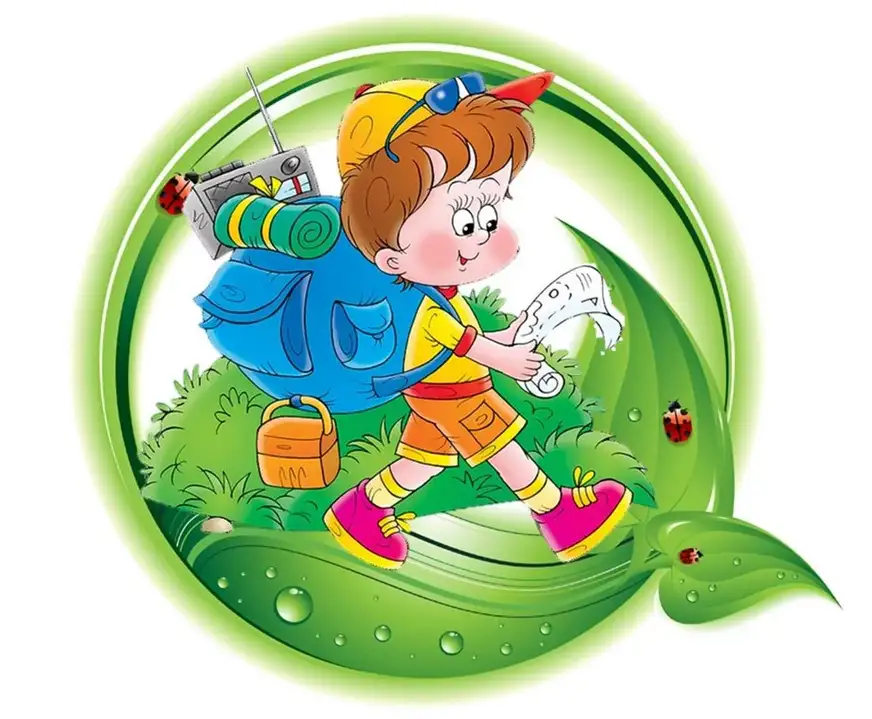 Подготовила: воспитатель                  высшей кв.,категории                            Шалдина О. В.г. о.  Саранск 2021 г.Актуальность темыДошкольники – прирожденные исследователи. И тому подтверждение – их любознательность, постоянное стремление к эксперименту, желание самостоятельно находить решение в проблемной ситуации. Задача педагога – не пресекать эту деятельность, а наоборот, активно помогать. В процессе эксперимента идёт обогащение памяти ребёнка. Активизируются его мыслительные процессы, так как постоянно возникает необходимость совершать операции анализа и синтеза, сравнения и классификации. Необходимость давать отчёт об увиденном, формировать обнаруженные закономерности и выводы стимулируетВ процессе ознакомления с природой и окружающей действительностью ребёнок учится говорить, мыслить, общаться, осваивает нормы социальной и экологической этики. Если соединить экспериментирование и экологическое воспитание, то мы получим потрясающий результат, который будет направлен на всестороннее развитие ребёнка.Тип проекта:экспериментально – исследовательский проект;краткосрочный;групповой.Участники проекта:дети 5 -6 лет;родители воспитанников; воспитатели группы.Место проведения:площадка ДОУ;экологическая тропа; «Метеостанция».Основные формы реализации проекта:Прогулки; беседы;проведение опытов (песок, вода, воздух);чтение стихов, загадок, пословиц;работа с родителями;игровая деятельность (настольно-печатные игры, сюжетно-ролевые игры, дидактические игры, театрализованные игры).Цель проекта:Обучение детей старшего дошкольного возраста элементарному фиксированию и прогнозированию состояния погоды.Задачи проекта:Развивать у детей любознательность и исследовательскую деятельность в процессе наблюдений за погодой;Развивать экологическое мышление в процессе проведения элементарных опытов;Развивать понимание взаимосвязи мира растений от природных факторов;Дать знания о растениях, помогающих человеку определять погоду;Приобщать детей к народной культуре, народной мудрости, народному опыту: знакомить детей с народными приметами, проверять их в ходе наблюдений.Воспитывать основы экологической культуры.Воспитывать интерес и потребность в общении с природой, любовь к родному краю.Предполагаемый результат:У детей должен появиться интерес к исследовательской деятельности.Созданы необходимые условия для формирования основ целостного мировидения дошкольника средствами экспериментальной деятельности. Воспитанники имеют представления детей об окружающем мире.У дошкольников развиты умения: наблюдать, анализировать, сравнивать, выделять характерные, существенные признаки предметов и явлений, обобщать их по этим признакам.Воспитанники умеют пользоваться приборами-помощниками, могутиспользовать их для определения состояния погоды и прогнозирования.Этапы выполнения работы по проектуЭтапы выполнения работы по проектуЭтапыСрокиСодержание работы1 Подготовительный (разработка проекта)с 01.06.2021 г. по 06.06.2021 г.-определение проблемы-постановка целей и задачи-подбор методической и научно-популярной литературы, иллюстративного материала;-подбор материалов, атрибутов игрушек;-изготовление дидактических игр;-составление перспективного плана мероприятий-введение детей в проблемную ситуацию, доступную их пониманию;-формирование устойчивого интереса к тематике проекта.2Исследовательскийс 07.06.2021 г. по 20.06.2021г.-выполнение проекта3Заключительныйс 21.06.2021 г. по 30.06.2021г.-анализ достижения поставленной цели и полученных результатов;-обобщение результатов работы формулировка выводов;-составление рекомендации.4Презентация проекта30.06.2021г.-фото отчет: «Удивительные секреты погоды».ЭтапыСрокиСодержание работы1 Подготовительный (разработка проекта)с 01.10.2019 г. по 28.11.2020 г.Вовлечение детей в обсуждение темы «Удивительные секреты погоды». Сбор методического материала по теме проекта.Постановка задач. Составление перспективного плана работы над проектом. Перспективный план реализации проекта «Удивительные секреты погоды». Сбор художественной литературы: стихи, загадки, пословицы, поговорки, рассказы.Подбор опытов для реализации проеката.Подготовка информации для родителей.2Исследовательскийc 01.12.2020  11.01.2022 г.ООД: (опыты) «Пар-это вода»;«Как работает термометр»; «Как измерить силу ветра»;«Что влияет на температуру воздуха на улице?»;«Где температура воздуха ниже в помещении или на улице и почему?»«Установить, как расстояние от солнца влияет на температуру воздуха»;«Как температура воздуха зависит от солнечного тепла»;«Прибор для определения влажности воздуха».Наблюдения:Наблюдение за ветром;Наблюдение за осадками;Наблюдение за облаками;Измеряем направлена ветра при помощи флюгера;	Наблюдение за перепадом температуры в течении суток (утро, полдень, вечер).Сюжетно-ролевые игры3ЗаключительныйС 12.01.2022 по 30.05.2022 г.Беседы с детьми: «Что такое профессии?» Цель: закрепить представление о труде людей разных профессий.Чтение худ. Литературы4Презентация проектаПоказ фото презентации «Удивительные секреты природы»